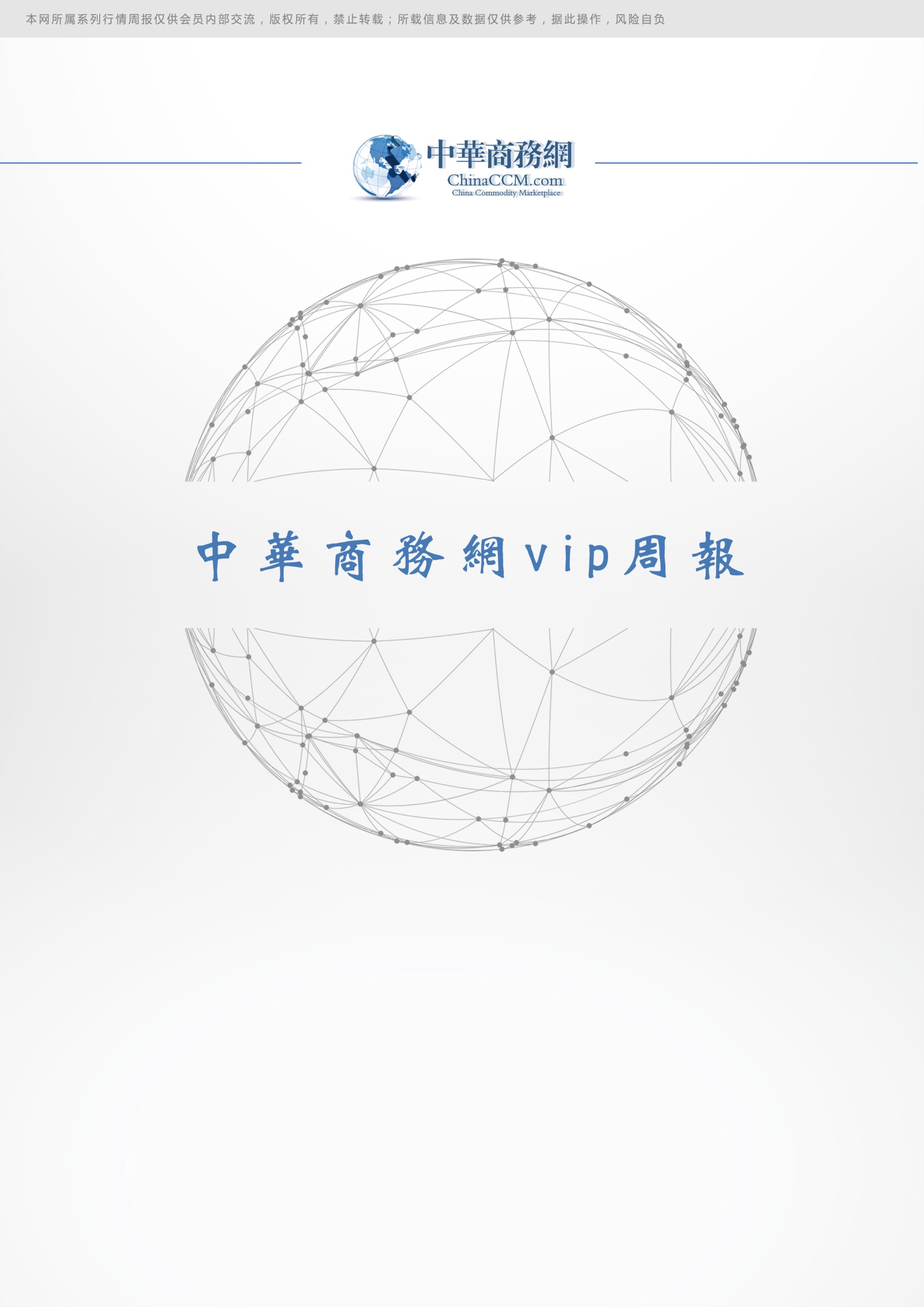 2020.8.6目 录一、国际原油市场回顾	31.1国际原油收盘价涨跌情况（单位：美元/桶）	31.2 2020年国际原油价格走势图	3二、近期影响国际原油市场的主要因素	42.1影响国际原油市场的主要因素	42.2国际市场MTBE价格	14三、本周国内市场	163.1 国内炼厂装置运行情况	163.2本周成品油市场行情	183.3 国内汽油价格周报	183.4国内柴油价格周报	253.5 山东地炼汽油出厂价格周报	253.6 山东地炼柴油出厂价格周报	28四、成品油进出口统计数据	304.1 2020年6份全国车用汽油和航空汽油进出口统计数据	324.2 2018年11月份全国轻柴油进出口统计数据	334.3 2020年6月份全国原油进出口统计数据	344.4 2020年6月份全国航空煤油进出口统计数据	34一、国际原油市场回顾 1.1国际原油收盘价涨跌情况（单位：美元/桶）1.2 2020年国际原油价格走势图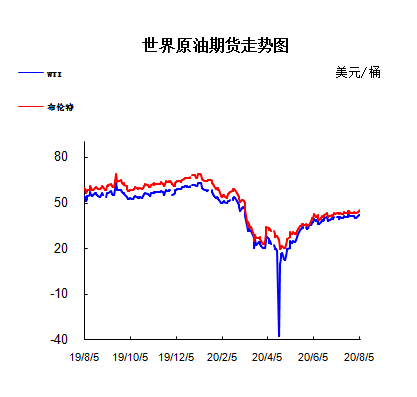 近期影响国际原油市场的主要因素2.1影响国际原油市场的主要因素美国原油库存情况 本周美国能源信息署(EIA)周三(7月29日)公布报告显示，截至7月24日当周美国除却战略储备的商业原油库存降幅远超预期，精炼油库存基本符合预期，汽油库存增幅超出预期。美国截至7月24日当周EIA原油库存变动实际公布减少1061.10万桶，预期减少17.1万桶，前值增加489.2万桶，汽油库存实际公布增加65.40万桶，预期减少119.6万桶，前值减少180.2万桶，精炼油库存实际公布增加50.30万桶，预期增加53.4万桶，前值增加107.4万桶。美国俄克拉荷马州库欣原油库存增加130.9万桶，变化值连续4周录得增长。美国石油协会(API)公布的数据显示，美国截至7月24日当周API原油库存减少682.9万桶，预期增加0万桶;汽油库存增加108.3万桶;精炼油库存增加18.7万桶。美国经济形势本周北京时间6日凌晨，美股周三收高。纳指连续第6个交易日上涨并再创历史新高，盘中首次突破11000点关口。道指与标普指数录得4连涨。投资者关注财政刺激方案谈判进展、财报及经济数据等最新消息。黄金期货逼近2050美元。道指涨373.05点，或1.39%，报27201.52点;纳指涨57.23点，或0.52%，报10998.40点;标普500指数涨21.26点，或0.64%，报3327.77点。道指成分股迪士尼收盘大涨8.8%，波音收高5.6%。纳指盘中最高上涨至11002.11点，创盘中历史最高纪录。国际金融协会表示，美元贬值和美联储的宽松政策提振了市场乐观情绪。在7月份，新兴市场吸引了大约151亿美元的非居民净资本流入。不过，流入规模较前一个月的292亿美元有所下降，表明人们担心病毒公共卫生事件卷土重来将使全球成长前景变得更加黯淡。安联首席经济顾问Mohamed El-Erian表示，美国股市不会重回2020年3月触及的低点，但企业违约可能引发股市下一轮大幅修正。“我预计美国股市不会重回3月低点，”El-Erian在路透全球市场论坛聊天室表示。他表示，“我怀疑，下一次大幅修正可能是由企业违约和其它央行无法防范的资本减值事件引发的。”美国7月ADP数据远逊预期 显示就业形势再次恶化周三ADP机构报告称，7月ADP私营就业数字仅新增16.7万，远低于预期的150万人，前值从236.9万大幅上修至增加431.4万人。就业人数增幅大幅放缓，暗示冠状病毒感染病例激增正在给就业市场和经济复苏踩下刹车。就业人数增长速度的急剧放缓，与其他数据相符。这些数据显示，就业市场在国家解除封锁后的几个月里出现反弹，但现在有倒退的危险。在冠状病毒疫情病例激增的情况下，申请失业救济的人数连续两周上升，这迫使重新开放的计划出现了一些回调。5月和6月ADP新增就业人数曾十分突出，但7月明显大幅下滑。ADP就业数据公司总裁称：“我们已经看到经济放缓对各个规模和行业的企业都产生了影响。就业市场的复苏在7月有所放缓。”具体数据方面，ADP报告显示：7月专业/商业服务就业人数减少5.8万人，6月为增加15.1万人。7月金融服务业就业人数减少1.8万人，6月为增加6.5万人。7月贸易/运输/公用事业就业人数增加4.1万人，6月为增加28.8万人。7月制造业就业人数增加1万人，6月为增加8.8万人。7月建筑业就业人数减少0.8万人，6月为增加39.4万人。美国劳工部将在本周五公布备受关注的非农就业数据，令人失望的ADP数据也给非农前景蒙上了阴影。不断上升的病例已导致各州和地区缩减了重新开放的策略。明尼阿波利斯联储主席卡什卡利周日建议：美国应该再次进入完全封锁状态，以阻止病毒的传播。另一份数据表明，美国6月份商品和服务贸易逆差出现2月份以来的首次收窄， 当月出口大增，但发货量仍远低于疫情前水平。根据美国商务部周三数据，出口额比上月增长9.4%，达到1，583亿美元，创下1992年有数据统计以来的最高升幅。进口增长4.7%， 至2089亿美元，升幅为2015年3月以来最大。两种增长都反映了工厂重启生产后汽车和零部件的出货量有所增加。美国两党财政刺激谈判进展备受关注在华盛顿进行的新一轮抗疫纾困经济刺激谈判仍是市场焦点。周二下午，美国国会众议院议长南希-佩洛西、参议院少数党领袖查克-舒默以及政府官员之间进行了对话。据媒体报道，白宫办公厅主任梅多斯周二对记者说，双方“距离达成任何形式的协议都还有很长的路要走”。美国财长姆努钦姆努钦在佩洛西及舒默会面后表示，白宫和国会的目标是在周末前就新一轮经济刺激计划达成协议，并在下周进行投票。虽然双方在某些关键问题上仍然相距甚远。姆努钦称：“我们还没达成协议，但确实想办法同意设定了时间表。如果可以的话，我们将努力在本周末前达成一项整体协议，这样下周法案就能通过。”佩洛西周二表示，她还希望本周能达成协议，这样下周就能起草法案然后通过。她说：“我们不得不达成协议，我们也会达成协议。”姆努钦和梅多斯还称，共和党将同意在年底之前暂停驱逐房客，并对补充失业保险提出提议，而这正是谈判僵持不下的重点之一。其他立法者对此双方能够很快就主要症结问题召开会议表示怀疑。当天早些时候，许多议员表示对周五达成协议持怀疑态度。即使确实达成了协议，众议院和参议院可能也得到下周才进行投票，这意味着上周五到期的失业金将出现空档。每周600美元的额外联邦失业救济金已经到期，而国会尚未就新的刺激方案达成协议。这使数千万美国人陷入了困境。这项福利的批评者认为，失业救济比有些人上班工资还高，降低了他们的就业动力。关于抗疫纾困刺激方案的总体规模也存在分歧，民主党提出的计划规模超过3万亿美元，共和党计划规模略超1万亿美元。焦点个股美国总统特朗普周三表示，微软等考虑收购TikTok的公司同意向美国政府付钱。诺瓦瓦克斯医药股价大涨。该公司周二表示，根据小规模、早期临床试验的初步数据，其实验性卫生事件疫苗对病毒产生高水平的抗体;并表示可能最早9月底就能展开大规模的第三期试验，预计2021年可能生产10亿至20亿剂这种疫苗。疫苗研发公司Moderna第二季度营收为6635.1万美元，同比增长407%。研发费用为1.52亿美元，同比增长18.4%;营运支出为1.88亿美元，同比增长20.2%。净亏损为1.17亿美元，上年同期净亏损1.35亿美元;每股亏损0.31美元，上年同期每股亏损0.41美元。本季度，Moderna与美国国家卫生研究院(NIH)合作开发的冠状病毒疫苗mRNA-1273于7月27日进入临床三期试验，该候选疫苗表现出了较好的安全性。2020年5月，公司通过公开发行股票筹集了约13亿美元的净收益。此外，该公司于2020年5月29日被纳入MSCI指数，并于2020年7月20日被纳入纳斯达克100指数。在公布财报的同时，Moderna宣布与美国国家卫生研究院共同开发的冠状病毒候选疫苗在小鼠实验研究中展现出成功的希望。迪士尼第三财季营收117.79亿美元，净亏损47.18亿美元;调整后每股收益0.08美元，市场预期亏损0.63美元。Disney+的付费订阅用户数为5750万;ESPN+的付费订阅用户数同比增长超过100%，达到850万。Beyond Meat第二季度净亏损1020.5万美元，去年同期亏损944.1万美元。摊薄每股亏损0.16美元，去年同期亏损0.24美元。另外，该公司撤回本财年指引。其他市场欧洲主要股指集体收涨。德国DAX指数收涨0.39%，报12650.50点;英国富时100指数收涨1.10%，报6102.20点;法国CAC40指数收涨0.90%，报4933.34点;欧洲斯托克50指数收涨0.41%，报3267.65点。在美元遭遇全面抛售之际，欧元、英镑、澳元、纽元等G10货币反弹上攻。美国WTI原油涨超2.5%，最高42.88美元/桶，创下今年3月6日以来高位。原油期货价格周三创5个月来的最高收盘价。数据证实美国原油库存下降，但同时显示汽油库存意外攀升，使市场推测的原油需求回升受到质疑。纽约商品交易所9月交割的西德州中质原油(WTI)期货价格上涨49美分，涨幅1.2%，收于每桶42.19美元，盘中最高上涨至每桶43.52美元。作为全球原油价格基准的伦敦洲际交易所10月布伦特原油期货价格上涨74美分，涨幅1.7%，收于每桶45.17美元。WTI与布伦特原油均创3月6日以来的最高收盘价。美国能源信息署(EIA)周三报告称，截止7月31日当周美国原油库存减少740万桶，但汽油库存增加41.9万桶，馏分油库存增加160万桶。世界经济形势英媒称，与新冠疫情相关的全球旅游业的崩溃很可能会引发这场危机的下一个阶段，也就是从突发公共卫生事件和大规模失业转变为大量行业普遍出现破产现象。据英国《金融时报》网站8月2日报道，去年夏天，美国比塞特货币研究与投资公司的首席执行官乌尔夫·林达尔断言，如果人们真的因为难以预料的经济冲击而停止旅行，那么其影响将波及几乎所有行业和企业，包括从制造业到房地产、餐馆、奢侈品和金融服务业。所有这一切都有可能引发大量企业破产、失业率高企以及经济急剧下滑。尽管许多人也许赞同他的观点，但没有人能够预测到新冠疫情的暴发。如今，与新冠疫情相关的全球旅游业——据世界旅游及旅行理事会称，该行业占全球经济产出的10%以上——的崩溃很可能会引发这场危机的下一个阶段，也就是从突发公共卫生事件和大规模失业转变为大量行业普遍出现破产现象。报道称，意大利、墨西哥和西班牙等国的旅游业在其国内生产总值(GDP)中所占比重最高。这些国家将因今夏极少有人出境旅游这一事实而受到严重打击。不过，其GDP刚刚在第二季度出现战后最大幅度收缩的美国很可能处于更广泛的经济风暴的中心。仅旅游业下滑就使美国近1700万个就业岗位岌岌可危。最痛苦的当属波音和空客等公司。预计今年全球航空运输量将减少60%，在这种情况下，这两家主要飞机制造商正面临大量订单被取消，而与此同时，欧洲和美国之间的贸易紧张关系正在加剧。这种情况给涉及从飞机补贴到数字税等领域的美欧贸易争端火上浇油。它还给世界各地的制造业供应链带来了压力。人们不旅行，甚至也不去办公室。这一事实也影响着房地产。全球房地产规模大于股市和债市加起来的总和。据美国格林街房地产咨询公司的数据，自新冠疫情暴发以来，美国商业地产的无杠杆价值下降了11%。报道指出，今年第二季度，房地产交易量下降了68%，是2008年金融危机后的最低水平。在美国各地，每种房地产都陷入困境。鉴于大多数美国人的大部分财富都投入到了房地产中，这将影响消费。这还将影响公共部门支出。房地产占到纽约和其他城市税基的最大部分。那些价格高昂的办公楼空空如也，其所在社区的气氛有点令人毛骨悚然，感觉被遗弃。在美国许多大城市，谷歌等大型科技公司是房地产开支大户。在明年夏天之前，它们都不会让员工返岗。一些调查估计，如果刺激计划的资金停止，40%的美国房客有可能遭到驱赶。房地产市场的崩盘将影响城市预算和服务，很可能会产生上世纪70年代的那种“滚雪球”效应，财富会流出，从而进一步削弱税收基础。报道还指出，旅游危机还将影响共享经济。今年5月，美国爱彼迎公司裁员25%，其首席执行官布赖恩·切斯基说，大规模跨境旅行可能永远不会恢复到疫情暴发前的水平。这意味着奢侈品购买减少，昂贵的海外教育支出减少。这将进一步打击那些已经按照保持社交距离的要求削减一半客容量而艰难经营的餐厅。4、后市预测本周美国WTI原油原油价格在39.92-42.19美元/桶。布伦特原油价格在42.94-45.17美元/桶震荡。周内国际油价小幅上涨。美国能源信息署(EIA)、美国石油协会(API)报告显示上周美国原油库存降幅超预期，加之美元走疲，均为油价提供支撑，不过鉴于美国及全球其他国家新冠肺炎感染病例仍不断激增，削弱了市场对燃料需求回升的信心，一定程度上限制油价的上行空间，油价周三(8月5日)收盘上涨：美国WTI原油9月期货收涨0.49美元，涨幅1.20%，报42.19美元/桶，其盘中一度触及43.52美元/桶的盘中高点;布伦特原油9月期货收涨0.74美元，涨幅1.7%，报45.17美元/桶。基本面利好因素：北京时间周三晚间，美国能源信息署(EIA)公布的数据显示，截至7月31日当周，EIA原油库存减少737.3万桶至5.186亿桶，减少1.4%，预期减少310万桶，前值减少1061.10万桶;上周美国国内原油产量减少10万桶至1100万桶/日，创6月19日当周(7周)以来新低;上周原油出口减少39.2万桶/日至281.9万桶/日，原油出口连续3周录得增长后本周录得下滑;美国原油产品四周平均供应量为1828.5万桶/日，较去年同期减少13.5%;美国从沙特进口的原油量降至19万桶/日，为去年11月以来最低水平;精炼厂设备利用率为79.6%。北京时间周三，美国石油协会(API)公布的数据显示，截至7月31日当周，API原油库存大幅减少858.7万桶至5.2亿桶，远低于此前预期的减少350万桶;API原油库存减少174.8万桶。技术面来看，瑞士信贷表示，布伦特原油期货价格风险仍偏上行，已突破初始阻力位45.18/50美元，但若失守41.32的美元支撑位将意味着上升趋势的结束。布油继续在6月以来的下降阻力位附近挣扎，目前仍存上行空间，更重要阻力位于200日均线47.47美元，预计将受制于该均线，若突破并站稳于该均线上方，可能进一步反弹至一季度跌幅的61.8%斐波那契回撤位50.45美元。基本面利空因素：北京时间周三晚间，美国能源信息署(EIA)公布的数据显示，截至7月31日当周，EIA汽油库存增加41.9万桶，为连续2周录得增加，预期增加5万桶，前值增加65.4万桶;精炼油库存增加159.2万桶，为连续3周录得增长，预期增加63.6万桶，前值增加50.3万桶;精炼油库存增加159.2万桶，预期增加63.6万桶，前值增加50.3万桶;除却战略储备的商业原油上周进口601万桶/日，较前一周增加86.4万桶/日;美国俄克拉荷马州库欣原油库存变化值连续5周录得增长。北京时间周三，美国石油协会(API)公布的数据显示，截至7月31日当周，库欣原油库存增加163万桶，高于前值增加114.4万桶;精炼油库存大幅增加382.4万桶，远高于此前预期的增加97.1万桶，以及增加18.7万桶的前值;美国上周原油进口增加12.3万桶/日。因市场担心，在主要产油国增产之际，世界其他地区新一波新冠肺炎感染将阻碍需求复苏。尽管油价已连续四个交易日上涨，但交易员表示，油价依然承压。Rystad能源公司的保拉·罗德里兹·马苏(Paola Rodriguez Masiu)说，在欧洲和亚洲，人们越来越担心第二波新冠病毒可能会在全球传播。法国石油巨头道达尔公司预计，由于全球经济前景不容乐观，国际原油价格在下半年可能会迎来新一轮的回落。布伦特原油预计在年底会跌回35美元/桶，此后在2021年全年的均价也将只有40美元，之后长期均衡价格区间则在50-60美元，但全球需求可能要到2025年才会恢复到疫情爆发前的峰值水平。瑞士信贷表示指出，下行方面，理想情况下，41.32美元的支撑位仍应能守稳并维持当前上行趋势，跌破则预示可能回落至37.01美元，甚至33.62美元，周线图中相对强弱指标动能仍维持在关键支撑位，跌破将标志重要顶部的形成。预测下周WTI油价将触及38-43美元/桶，布油在之后几个月触及41-46美元/桶。2.2国际市场MTBE价格本周国内市场3.1 国内炼厂装置运行情况（1）国内主营炼厂装置检修情况国内地方炼厂装置检修情况3.2本周成品油市场行情本周，国际原油期货保持上涨趋势，据测算第九个工作日参考原油变化率为0.9%。受此影响，国内成品油市场购销氛围持淡，各地主营单位汽柴油销售执行优惠政策。与此同时，山东地炼成品油行情稳中上行，区内炼厂报价谨慎推涨，但成交保持100元/吨左右优惠。具体来看出货方面：受外盘油价连续收涨提振，区内油市看涨气氛热烈，中下游商家纷纷入市采购，从而使得地炼整体出货表现良好，库存普遍降至低位。本周(7月31日-8月6日)终端需求恢复缓慢，华中区内再现汽涨柴跌 具体分析如下，周内，国际原油震荡走高，变化率维持正向窄幅波动，消息面向好发展但支撑力度有限。区内强降雨天气明显减少，但高温天气依然令户外工程基建项目开工受阻，从而抑制柴油终端消耗，不过汽油空调用油消耗增加。汽柴油终端需求延续分化态势。与此同时，步入新一销售周期，主营销售及降库压力并存。随着消息面向好发展，部分单位汽油价格试探性推高，柴油则侧重出货，时有降价促销操作。下游用户消化库存为主，入市采购十分有限，市场整体购销气氛清淡不已。后市而言，国际原油或延续窄幅震荡走势，本轮变化率大概率搁浅，消息面支撑有限。主营客存消耗有待时日，加之下游需求恢复缓慢，故预计下周华中地区汽柴油价格或维持横盘整理走势。本周(7月31日-8月6日)，华北地区主营库存压力仍存，区内报价稳中推涨。分析来看，国际原油价格周内走势整体上移，市场消息面得以支撑，商家挺价心态较重，其中河南、河北、北京、山西地区报价出现30-150元/吨不同的涨幅，但市场搁浅预期仍存，下游继续入市心态不高，业者主要消耗前期库存，主营单位积极排库走量，成交气氛维持淡稳。临近周末原油价格延续涨势，部分单位报价继续小幅上涨，但区内降雨范围扩大抑制下游成交，市场有价无市现象明显。后市而言，美原油价格刷新五个月高位，周内EIA原油库存大降以及美元走低也对油价构成支撑，但疫情反弹的相关担忧继续打压市场，后市原油价格反弹动力略显不足，国内调价本轮大概率继续搁浅，区内主营单位任务继续降库为主，因新一轮调价预期有望显示上涨，预计区内油价走势短期内继续维持坚挺，个别单位或继续推涨。本周(7月31日-8月6日)，华东地区成品油行情汽涨柴跌，市场整体交投氛围保持清淡。具体来看，周内国际油价偏强运行，消息面利好支撑。与此同时，山东地炼汽油价格上涨，令主营外采成本一路上扬。随着台风“黑格比”登陆浙江东南沿海，上海以及长江口地区也受此影响，部分地区降雨集中。受原油影响华东地区江苏部分主营借势推涨汽柴油价格，而上海及浙江地区汽柴油价格则基本维持稳定，但区内汽柴油终端消耗以及需求未明显上升，且部分主营客存量保持高位，致销售出货积极性不高，但之后晴好天气出现，各地区大型基建等项目开启，市场忧虑情绪缓解，下游业者消库观望之余按需补货，整体交投气氛保持清淡。综上所述，市场观望情绪为主，业者入市补货按需，整体成交保持清淡。后期来看，国际原油或偏强震荡，消息面或存有一定支撑。预计下周华东地区成品油行情或稳中上扬。本周(7月31日-8月6日)，柴油行情延续震荡下滑走势，汽油市场呈现稳步走高趋势，不过整体交投气氛依旧欠佳。具体来看，周内国际原油市场美国提出新的强化就业计划，市场对于需求前景复苏的忧虑减轻，EIA原油库存大幅下降且美国原油产量出现下降，支撑原油价格持续震荡走高，但由于涨幅有限，并未带动成品油调价窗口突破50元/吨的调价红线，明日调价窗口再次搁浅的可能性较大。受原油价格震荡走高提振，华南地区汽油市场延续稳步推涨走势，日均涨幅维持在50元/吨，下游汽车空调用油增加，终端市场需求情况尚可，成交气氛良好。柴油市场维持低价盘整局面，区内持续暴雨天气严重影响基建工程、交通物流等需求量，下游终端客户采购积极性低迷，市场屯仓需求不高，多按需定进为主，主营单位库存压力明显。后市来看，国际原油维持稳步走高趋势，对油价形成利好支撑，但由于需求情况难有明显好转，终端市场消费量有限，预计汽油市场上涨空间受限，而柴油市场维持稳价的可能性较大。本周(7月31日-8月6日)，西北地炼汽柴行情维持平稳，市场成交气氛平平。分析来看：周内国际油价维持上行趋势，但变化率0附近波动，本轮调价或将搁浅，消息面对市场影响有限。另外，柴油仍处于消费淡季，加之，业者前期适量备货，周内市场处于库存消耗期，市场成交清淡;汽油仍处于消费旺季，不过，消息面难有提振，业者补货积极性转淡，市场成交亦无明显提升。销售公司出货一般，汽柴价格趋稳。就后市而言，本周五成品油调价或搁浅，进入新一轮计价周期，国际油价走势或仍维持弱势震荡，消息面对市场指引有限。不过，柴油需求将逐步好转，而汽油需求亦有支撑，下游需求整体向好。业者或适量补货，市场成交将有所提升。预计短线西北地炼汽柴行情仍维持坚挺。本周(7月31日-8月6日)，西南地区汽柴行情走势震荡，市场成交延续清淡。分析来看：周内国际油价连续收涨，消息面逐步向好，但本轮调价与否仍存争议，消息面对市场指引有限。月初主营单位销售政策灵活，汽柴价格稳中整理。不过，由于正值雨季，工矿基建等户外用油企业开工受限，柴油需求仍显低迷。社会库存消耗缓慢，业者入市补货稀少，整体行情呈现震荡下行趋势;暑期私家车出行增多，且夏季车用空调开启亦增加汽油消耗量，主营价格跌后反弹，整体行情有所提升。就后市而言，本轮调价搁浅仍为大概率事件，且后期国际油价或维持弱势震荡，消息面对市场难有提振。与此同时，下游需求难有提升，业者操作心态谨慎，市场成交难见活跃。不过，主营外采成本居高不下，预计短线西南地区汽柴行情偏强震荡。后市前瞻：进入下周，疫情与OPEC增产将在一定程度上抑制油价的涨幅，原油价格将继续保持弱势震荡的局面。以WTI为例，主流运行区间在40-44(均值42)美元/桶之间，环比上涨0.98美元/桶或2.39%。在消息面利好因素作用下，山东地区成品油行情有望保持坚挺，买卖双方操作积极性提升，市场交投气氛活跃。综上所述，预计山东地炼成品油行情保持涨势，幅度在100-200元/吨。3.3 国内汽油价格周报单位：元/吨3.4国内柴油价格周报单位：元/吨3.5 山东地炼汽油出厂价格周报单位：元/吨3.6 山东地炼柴油出厂价格周报单位：元/吨四、2020年6月份进出口统计数据4.1 2020年6份全国车用汽油和航空汽油进出口统计数据单位：吨，美元4.2 2018年11月份全国轻柴油进出口统计数据单位：吨，美元4.3 2020年6月份全国原油进出口统计数据单位：吨，美元4.4 2020年6月份全国航空煤油进出口统计数据单位：吨，美元日期纽交所伦交所影响因素2020/7/3039.9242.94数据显示美国经济出现严重萎缩，且由于特朗普提出延迟选举的建议，市场对美国政局不稳的忧虑也令油价承压。2020/7/3140.2743.3在经历前一交易日的大跌后，油价技术性反弹，但市场对需求前景复苏的忧虑以及供应增加的预期限制了油价的反弹空间。2020/8/341.0144.15由于数据显示美国制造业指数回升，加之美国提出新的强化就业计划，提振了市场对经济复苏的预期令油价获得支撑。但另一方面，OPEC将增产的消息以及全球疫情的蔓延仍在限制油价的上行空间。2020/8/441.744.43美国政客表示新一轮刺激计划磋商取得积极进展，提振了市场乐观情绪，API原油库存大降也为油价提供支撑。此外，黎巴嫩首都贝鲁特港口发生大爆炸，市场担忧中东地缘局势可能将激化。2020/8/542.1945.17数据显示EIA原油库存大幅下降737.30万桶，且美国原油产量也下降10万桶至1100万桶/日，油价受此提振收盘上涨。但另一方面，有调查显示7月OPEC原油产量回升，限制了油价的涨幅。日期 新加坡(美元/吨) 纽约 (美分/加仑) 鹿特丹(美元/吨)8月5日410.00 115.28 447.75 8月4日400.00 115.43 437.00 8月3日388.00 113.81 437.50 7月31日-111.21 423.50 7月30日406.00 114.04 429.25 炼厂名称检修装置装置能力（万吨）开始时间结束时间燕山石化2#常减压3002020年3月下旬2020年5月上旬燕山石化3#催化裂化2002020年3月下旬2020年5月上旬塔河石化1#常减压1502020年3月中旬2020年4月下旬塔河石化延迟焦化1202020年3月中旬2020年4月下旬上海石化2#常减压3502020年3月中旬2020年4月初上海石化3#柴油加氢3302020年3月中旬2020年4月初镇海炼化常减压8002020年3月中旬2020年4月底镇海炼化常减压10002020年5月中旬2020年7月底茂名石化4#常减压3002020年2月中旬2020年4月中旬北海炼化全厂检修6502020年2月中旬2020年5月天津石化全厂检修12502020年5月2020年7月初大连石化全厂装置20502020年4月上旬陆续停2020年7月初广西石化全厂装置10002020/2/92020年5月宁夏石化全厂检修5002020年7月初2020年8月中旬锦西石化全厂装置7002020年7月上旬2020年9月底惠州炼厂二期10002020年10月2020年12月中海油气(泰州)全厂检修4502020年3月中旬2020年4月下旬炼厂名称检修装置检修产能（万吨）停工时间开工时间海右(晨曦)石化常减压3502018年5月1日计划2020年7月7日万通石化全厂检修6502019年9月14日2020年3月16日岚桥石化全厂检修3502019年9月10日2020年5月10日滨阳燃化常减压1002019年11月待定汇丰石化常减压2302019年11月18日2020年3月30日奥星(亨润德)石化常减压2202019年12月23日2020年1月22日海化石化全厂停工2402019年12月26日延迟重启、待定中海精细化工全厂检修2302020年1月12日2020年3月28日万达天弘全厂停工5002020年1月18日2020年3月20日恒源石化减压1002020年1月28日2020年2月29日富宇化工常减压2202020年2月1日2020年4月29日中海沥青滨州常减压1002020年2月1日2020年3月9日亚通石化焦化1202020年1月27日2020年2月15日东方华龙催化1202020年2月1日待定东方华龙汽油加氢402020年2月1日待定尚能石化全厂停工2002020年2月1日2020年3月8日神驰化工全厂停工2602020年2月4日2020年3月16日玉皇盛世全厂停工3002020年2月3日2020年3月4日滨阳燃化全厂停工2502020年2月8日2020年2月27日寿光联盟全厂停工2002020年2月10日2020年2月28日金诚石化常减压2302020年2月10日2020年3月27日胜星化工常减压3802020年2月10日2020年3月12日科力达石化全厂停工2202020年2月10日2020年2月28日华星石化全厂停工7002020年2月11日2020年3月20日正和石化全厂停工5002020年2月11日2020年3月20日昌邑石化全厂停工8002020年2月14日2020年3月16日无棣鑫岳全厂停工2402020年2月16日2020年3月9日中海沥青滨州全厂停工3502020年2月19日2020年3月9日华联石化全厂停工4002020年3月20日2020年4月29日永鑫化工常减压3002020年5月初2020年5月20日永鑫化工催化1602020年3月15日2020年5月1日金诚石化常减压2302020年5月18日待定汇丰石化焦化1002020年6月1日待定汇丰石化柴油加氢1002020年6月1日待定奥星石化全厂检修2202020年6月23日预计2020年7月底地区城市企业性质产品名称型号价格类型涨跌2020/8/62020/7/30华东上海市中石化汽油沪Ⅳ93#批发价057005700华东上海市中石油汽油沪Ⅳ93#批发价060006000华东上海市中石化汽油沪Ⅳ97#批发价10057005600华东上海市中石油汽油沪Ⅳ97#批发价20060005800华东南京市中石化汽油93#批发价5058505800华东南京市中石油汽油93#批发价5060506000华东南京市中石化汽油97#批发价10058005700华东南京市中石油汽油97#批发价10061006000华东江阴市中石化汽油93#批发价5058505800华东江阴市中石油汽油93#批发价5060506000华东江阴市中石化汽油97#批发价10058005700华东江阴市中石油汽油97#批发价10061006000华东南通市中石化汽油93#批发价5058505800华东南通市中石油汽油93#批发价20058005600华东无锡市中石油汽油93#批发价10058005700华东无锡市中石油汽油97#批发价10061006000华东徐州市中石化汽油93#批发价5058505800华东徐州市中石化汽油97#批发价5060506000华东连云港市中石化汽油93#批发价5058505800华东盐城市中石化汽油93#批发价5058505800华东盐城市中石油汽油E93#批发价10058005700华东杭州市中石化汽油93#批发价058005800华东杭州市中石油汽油93#批发价060006000华东杭州市中石化汽油97#批发价057005700华东杭州市中石油汽油97#批发价059005900华东宁波市中石化汽油93#批发价058005800华东宁波市中石化汽油97#批发价060006000华东温州市中石化汽油93#批发价058005800华东温州市中石油汽油93#批发价057005700华东温州市中石油汽油97#批发价059005900华东衢州市中石化汽油93#批发价058005800华南潮州市中石化汽油93#批发价35061005750华南潮州市中石化汽油97#批发价40063505950华南广州市中石化汽油粤四93#批发价10061006000华南广州市中石化汽油粤四97#批发价10063506250华南广州市中石油汽油粤四93#批发价20060005800华南广州市中石油汽油粤四97#批发价059005900华南广州市中海油汽油粤四93#批发价5061506100华南惠州市中石油汽油93#批发价5059505900华南惠州市中石油汽油97#批发价5059505900华南惠州市中海油汽油93#批发价5061506100华南惠州市中海油汽油92#批发价5061506100华南惠州市中石油汽油92#批发价-10057005800华南惠州市中石油汽油95#批发价-10057005800华南茂名市中石化汽油93#批发价10063506250华南茂名市中石化汽油97#批发价10061006000华南茂名市中石油汽油93#批发价061506150华南茂名市中石油汽油97#批发价059005900华南深圳市中石化汽油粤四93#批发价20061505950华南深圳市中石化汽油粤四97#批发价20061505950华南深圳市中石油汽油粤四93#批发价15059005750华南深圳市中石油汽油粤四97#批发价15059005750华南深圳市中石化汽油92#批发价10063506250华南深圳市中石化汽油95#批发价10063506250华南深圳市中石油汽油92#批发价10061006000华南深圳市中石油汽油95#批发价10061006000华南东莞市中石化汽油粤四93#批发价10063506250华南东莞市中石油汽油粤四93#批发价10061006000华南东莞市中石化汽油粤四97#批发价5061506100华南东莞市中石油汽油粤四97#批发价059005900华南海口市中石化汽油93#批发价061506150华南海口市中石化汽油97#批发价059505950华南厦门市中石油汽油93#批发价-10056005700华南厦门市中石化汽油93#批发价058505850华南福州市中石油汽油93#批发价-15059006050华南福州市中石油汽油97#批发价-10056005700华南福州市中石化汽油93#批发价062006200华南福州市中石化汽油97#批发价059505950华北北京市中石化汽油92#批发价20058505650华北北京市中石化汽油95#批发价20060005800华北北京市中石油汽油92#批发价25060505800华北北京市中石油汽油95#批发价15058005650华北天津市中石化汽油93#批发价2059705950华北天津市中石化汽油97#批发价2062706250华北天津市中石油汽油93#批发价057605760华北天津市中石油汽油97#批发价061606160华北太原市中石化汽油93#批发价2057505730华北太原市中石化汽油97#批发价2059505930华北太原市中石油汽油93#批发价30061005800华北太原市中石油汽油97#批发价15065506400华北郑州市中石化汽油E93#批发价7060105940华北开封市中石化汽油E93#批发价7060005930华北青岛市中石化汽油93#批发价057005700华北枣庄市中石化汽油93#批发价057005700华北德州市中石化汽油93#批发价057505750华北石家庄市中石化汽油E93#批发价-12059506070华北石家庄市中石油汽油E93#批发价15060205870华北任丘市中石油汽油E93#批发价15060205870华北唐山市中石化汽油93#批发价053005300华北唐山市中石化汽油97#批发价054505450华北唐山市中石油汽油97#批发价25063206070华北日照市中石化汽油93#批发价056505650华北日照市中石化汽油97#批发价058505850华北日照市中石油汽油93#批发价071367136华北日照市中石油汽油97#批发价076267626华北烟台市中石化汽油93#批发价056005600华北烟台市中石化汽油97#批发价057505750华北烟台市中石油汽油93#批发价071367136华北烟台市中石油汽油97#批发价076267626华中南昌市中石化汽油93#批发价10058005700华中南昌市中石油汽油93#批发价5060005950华中南昌市中石化汽油97#批发价10061006000华中南昌市中石油汽油97#批发价5065006450华中九江市中石油汽油93#批发价058005800华中合肥市中石化汽油E93#批发价057005700华中合肥市中石油汽油E93#批发价060506050华中武汉市中石化汽油E93#批发价10059005800华中武汉市中石油汽油E93#批发价5059505900华中长沙市中石化汽油93#批发价062006200华中长沙市中石油汽油93#批发价059005900华中长沙市中石化汽油97#批发价065006500华中长沙市中石油汽油97#批发价062006200西南成都市中石化汽油93#批发价5060005950西南成都市中石油汽油93#批发价-5059506000西南重庆市中石化汽油93#批发价5060005950西南重庆市中石油汽油93#批发价059505950西南南宁市中石化汽油E93#批发价-5059005950西南南宁市中石油汽油E93#批发价-4058605900西南贵阳市中石化汽油93#批发价059505950西南贵阳市中石油汽油93#批发价059505950西南昆明市中石化汽油93#批发价10061006000西南昆明市中石油汽油93#批发价10061006000东北大连市中石化汽油E93#批发价30054005100东北大连市中石油汽油E93#批发价30057005400东北大连市中石油汽油E97#批发价057005700东北大连市中石化汽油E97#批发价059005900西北西安市中石化汽油93#批发价055205520东北吉林市吉林中油汽油92#批发价056005600东北吉林市吉林中油汽油95#批发价058005800地区城市企业性质产品名称型号价格类型涨跌2020/8/62020/7/30华东上海市中石化柴油沪Ⅳ0#批发价052005200华东上海市中石油柴油沪Ⅳ0#批发价10052505150华东上海市中石化柴油0#批发价000华东上海市中石油柴油0#批发价-10052505350华东南京市中石化柴油0#批发价5052005150华东南京市中石油柴油0#批发价5052005150华东南通市中石化柴油0#批发价5052005150华东南通市中石油柴油0#批发价5051505100华东无锡市中石化柴油0#批发价5052005150华东无锡市中石油柴油0#批发价5051505100华东江阴市中石化柴油0#批发价5052005150华东江阴市中石油柴油0#批发价5051505100华东徐州市中石化柴油0#批发价-5051505200华东盐城市中石化柴油0#批发价5051705120华东盐城市中石油柴油0#批发价10051505050华东连云港市中石化柴油0#批发价7051705100华东杭州市中石化柴油0#批发价054005400华东杭州市中石油柴油0#批发价053505350华东宁波市中石化柴油0#批发价054005400华东宁波市中石油柴油0#批发价053505350华东温州市中石化柴油0#批发价054005400华东温州市中石油柴油0#批发价053505350华东衢州市中石化柴油0#批发价054005400华东舟山市中石化柴油0#批发价054005400华南广州市中石化柴油0#批发价-10053505450华南广州市中石油柴油0#批发价-10053005400华南广州市中海油柴油0#批发价5053005250华南茂名市中石油柴油0#批发价-10053005400华南茂名市中石化柴油0#批发价053505350华南深圳市中石油柴油0#批发价-10053005400华南深圳市中石化柴油0#批发价052005200华南深圳市中石化柴油0#批发价052005200华南东莞市中石油柴油0#批发价-10053005400华南东莞市中石油柴油0#批发价-10053005400华南东莞市中石化柴油0#批发价053505350华南惠州市中石油柴油0#批发价-10053005400华南惠州市中海油柴油0#批发价-15052005350华南潮州市中石化柴油0#批发价053505350华南福州市中石化柴油0#批发价054505450华南福州市中石油柴油0#批发价-5055005550华南厦门市中石油柴油0#批发价-5055005550华南厦门市中石化柴油0#批发价055005500华南海口市中石化柴油0#批发价057005700华北北京市中石化柴油0#批发价055005500华北北京市中石油柴油0#批发价053555355华北北京市中海油柴油0#批发价051005100华北天津市中石化柴油0#批发价052505250华北天津市中石油柴油0#批发价052205220华北天津市中海油柴油0#批发价-10050005100华北石家庄市中石化柴油0#批发价7052505180华北石家庄市中石油柴油0#批发价-3052005230华北唐山市中石化柴油0#批发价-10051605260华北唐山市中海油柴油0#批发价051505150华北任丘市中石油柴油0#批发价-3052005230华北太原市中石化柴油0#批发价9055005410华北太原市中石油柴油0#批发价-5056005650华北日照市中石化柴油0#批发价052505250华北日照市中石油柴油0#批发价052505250华北烟台市中石化柴油0#批发价051505150华北烟台市中石油柴油0#批发价052505250华北青岛市中石化柴油0#批发价051005100华北青岛市中石油柴油0#批发价057845784华北青岛市中石油柴油0#批发价057845784华北德州市中石化柴油0#批发价052005200华北德州市中石油柴油0#批发价057845784华北郑州市中石化柴油0#批发价055505550华北郑州市中石油柴油0#批发价9054205330华北开封市中石化柴油0#批发价055405540华北开封市中石油柴油0#批发价9054205330华北商丘市中石化柴油0#批发价5055505500华北商丘市中石油柴油0#批发价9054205330华中九江市中石油柴油0#批发价055005500华中南昌市中石化柴油0#批发价055005500华中南昌市中石油柴油0#批发价-15055005650华中长沙市中石化柴油0#批发价054005400华中长沙市中石油柴油0#批发价056005600华中武汉市中石化柴油0#批发价055005500华中武汉市中石油柴油0#批发价055005500华中合肥市中石化柴油0#批发价053005300华中合肥市中石油柴油0#批发价-5053505400西南成都市中石化柴油0#批发价-10054505550西南成都市中石油柴油0#批发价5056505600西南重庆市中石化柴油0#批发价056505650西南重庆市中石油柴油0#批发价-10054505550西南南宁市中石化柴油0#批发价-10054305530西南南宁市中石油柴油0#批发价-5055005550西南贵阳市中石化柴油0#批发价-5056005650西南贵阳市中石油柴油0#批发价055505550西南昆明市中石化柴油0#批发价-15057005850西南昆明市中石油柴油0#批发价-15057005850东北大连市中石油柴油0#批发价10052005100东北大连市中石化柴油0#批发价054805480西北西安市中石化柴油0#批发价050005000东北吉林市吉林中油柴油0#批发价055955595省份生产厂家型号产品名称价格类型涨跌2020/8/62020/7/30山东利津石化90#汽油出厂价7054005330山东利津石化93#汽油出厂价7055505480山东神驰化工90#汽油出厂价-5052505300山东神驰化工93#汽油出厂价053505400山东华联石化90#汽油出厂价2055405520山东华联石化93#汽油出厂价2057005680山东华联石化国Ⅲ93#汽油出厂价2055405520山东正和集团90#汽油出厂价5054505400山东正和集团93#汽油出厂价000山东华星石化90#汽油出厂价5054505400山东华星石化国Ⅲ93#汽油出厂价000山东垦利石化93#汽油出厂价5055305480山东东方华龙90#汽油出厂价000山东东方华龙93#汽油出厂价6054605400山东海科集团90#汽油出厂价-10054655565山东海科集团93#汽油出厂价14058555715山东海科瑞林90#汽油出厂价000山东恒源石化90#汽油出厂价5055505500山东恒源石化93#汽油出厂价5057505700山东恒源石化国Ⅲ93#汽油出厂价000山东京博石化90#汽油出厂价12356455522山东京博石化93#汽油出厂价12257235601山东京博石化97#汽油出厂价12758855758山东永鑫化工90#汽油出厂价9055005410山东永鑫化工93#汽油出厂价9055505460山东东明石化93#汽油出厂价8058005720山东东明石化国Ⅲ93#汽油出厂价000山东东明石化97#汽油出厂价8059605880山东玉皇盛世90#汽油出厂价000山东玉皇盛世93#汽油出厂价9055905500山东金诚石化90#汽油出厂价9055405450山东金诚石化93#汽油出厂价9056005510山东汇丰石化国Ⅲ90#汽油出厂价3055105480山东汇丰石化国Ⅲ93#汽油出厂价3056305600山东寿光联盟90#汽油出厂价054705470山东寿光联盟93#汽油出厂价056005600山东寿光联盟国Ⅲ90#汽油出厂价000山东寿光联盟国Ⅲ93#汽油出厂价056005600山东弘润石化93#汽油出厂价20058005600山东弘润石化国Ⅲ93#汽油出厂价000山东弘润石化97#汽油出厂价20058005600山东昌邑石化90#汽油出厂价5054505400山东昌邑石化93#汽油出厂价5055505500山东寿光鲁清93#汽油出厂价9053005210山东寿光鲁清国Ⅲ93#汽油出厂价9054005310山东石大科技90#汽油出厂价000山东石大科技93#汽油出厂价000山东胜华化工90#汽油出厂价000山东胜华化工93#汽油出厂价000山东中海石油东营石化90#汽油出厂价000山东中海石油东营石化93#汽油出厂价000山东万通化工国Ⅲ90#汽油出厂价000山东万通化工国四90#汽油出厂价000山东万通化工国Ⅲ93#汽油出厂价000山东万通化工国四93#汽油出厂价000山东亚通石化93#汽油出厂价000山东化二炼厂90#汽油出厂价000山东化二炼厂93#汽油出厂价000山东长城炼厂90#汽油出厂价000山东长城炼厂93#汽油出厂价000山东济南天蓝石油90#汽油出厂价000山东济南天蓝石油93#汽油出厂价000山东高青宏远90#汽油出厂价000山东高青宏远93#汽油出厂价000山东清源石化90#汽油出厂价000山东清源石化93#汽油出厂价000山东安邦石化90#汽油出厂价000山东安邦石化93#汽油出厂价000山东亿源石化90#汽油出厂价000山东亿源石化93#汽油出厂价000山东亿源石化97#汽油出厂价000山东石大科技石化90#汽油出厂价000山东石大科技石化93#汽油出厂价000山东晨曦化工90#汽油出厂价000山东晨曦化工93#汽油出厂价000陕西榆林炼厂公路93#汽油出厂价056505650陕西榆林炼厂公路97#汽油出厂价059505950陕西榆林炼厂铁路93#汽油出厂价054505450陕西永坪炼厂公路90#汽油出厂价056505650陕西永坪炼厂公路93#汽油出厂价000陕西永坪炼厂铁路90#汽油出厂价054505450陕西永坪炼厂铁路93#汽油出厂价000陕西延安炼厂公路93#汽油出厂价056505650陕西延安炼厂公路97#汽油出厂价059505950陕西延安炼厂铁路93#汽油出厂价054505450陕西延安炼厂铁路97#汽油出厂价057505750陕西西安临潼公路93#汽油出厂价056505650陕西西安临潼铁路93#汽油出厂价054505450浙江金澳科技90#汽油出厂价16057305570浙江金澳科技93#汽油出厂价16060305870陕西宁夏宝塔石化90#汽油出厂价000陕西宁夏宝塔石化93#汽油出厂价000陕西宁夏宝塔石化97#汽油出厂价000省份生产厂家型号产品名称价格类型涨跌2020/8/62020/7/30山东利津石化加氢0#柴油出厂价2051505130山东神驰化工加氢0#柴油出厂价000山东华联石化0#常柴柴油出厂价000山东华联石化加氢0#柴油出厂价-5048404890山东正和集团加氢0#柴油出厂价000山东正和集团0#常柴柴油出厂价050005000山东华星石化加氢0#柴油出厂价050005000山东华星石化0#常柴柴油出厂价000山东华星石化催化柴油出厂价000山东垦利石化加氢0#柴油出厂价000山东海科集团加氢0#柴油出厂价000山东海科集团催化柴油出厂价000山东海科瑞林加氢0#柴油出厂价000山东恒源石化0#柴油出厂价10049004800山东京博石化加氢0#柴油出厂价000山东永鑫化工加氢0#柴油出厂价000山东东明石化加氢0#柴油出厂价000山东东明石化7#柴油出厂价000山东玉皇盛世0#柴油出厂价000山东汇丰石化加氢0#柴油出厂价4048304790山东寿光联盟0#柴油出厂价000山东寿光联盟催化柴油出厂价000山东弘润石化加氢0#柴油出厂价000山东昌邑石化加氢0#柴油出厂价000山东昌邑石化0#常柴柴油出厂价000山东昌邑石化催化柴油出厂价000山东寿光鲁清常压柴油出厂价000山东寿光鲁清催化柴油出厂价000山东石大科技0#柴油出厂价11047404630山东胜华化工催化柴油出厂价000山东中海石油东营石化0#常柴柴油出厂价000山东中海石油东营石化加氢0#柴油出厂价000山东中海石油东营石化催化柴油出厂价000山东亚通石化0#柴油出厂价000山东化二炼厂加氢0#柴油出厂价000山东长城炼厂0#常柴柴油出厂价000山东鑫泰石化加氢0#柴油出厂价000山东高青宏远0#柴油出厂价000山东高青宏远催化柴油出厂价000山东海化石化加氢0#柴油出厂价000山东海化石化催化柴油出厂价000山东安邦石化0#柴油出厂价000山东安邦石化催化柴油出厂价000山东亿源石化0#柴油出厂价000山东石大科技石化催化柴油出厂价000山东晨曦化工加氢0#柴油出厂价000山东岚桥港口石化加氢0#柴油出厂价000陕西榆林炼厂公路0#柴油出厂价049004900陕西榆林炼厂公路-10#柴油出厂价052005200陕西榆林炼厂公路-20#柴油出厂价000陕西榆林炼厂铁路0#柴油出厂价049004900陕西永坪炼厂公路0#柴油出厂价051005100陕西永坪炼厂公路-10#柴油出厂价000陕西永坪炼厂公路-20#柴油出厂价000陕西永坪炼厂铁路0#柴油出厂价049004900陕西延安炼厂公路0#柴油出厂价051005100陕西延安炼厂铁路0#柴油出厂价049004900陕西西安临潼公路0#柴油出厂价049004900陕西西安临潼铁路0#柴油出厂价048504850浙江金澳科技加氢0#柴油出厂价10051505050浙江金澳科技催化柴油出厂价000陕西宁夏宝塔石化0#柴油出厂价000陕西宁夏宝塔石化-10#柴油出厂价000出口目的地数量单位出口金额美元菲律宾108671.5吨34295655韩国92879.5吨22910002马来西亚69000吨14869400蒙古7323.3吨2205541缅甸5529.5吨2109937墨西哥101386.2吨29612806新加坡279460.6吨73879523越南90779吨27810520中国澳门5252.9吨1470799产销国进口数量进口美元出口数量出口美元孟加拉国00105125.29369892814缅甸0018170.05212976857塞浦路斯00966.84759340香港00262963.309179445201印度尼西亚0099.564576日本00397.4327750老挝0063.91347224澳门006847.8944588089马来西亚3995.198255692794.51577748巴基斯坦0074.261438菲律宾00175973.373119332061新加坡499.536399629270770.818188315354韩国49882.56934382246173054.409117620635泰国0082.76572922土耳其0032.827060越南004193728282001台澎金马关税区00188.9156577利比里亚004541.0223624752多哥002520750比利时00139.8125261丹麦00509.5423410英国00981.955787173意大利00180130290荷兰0040755.78926653192希腊00384.8313417葡萄牙00224.073156493直布罗陀00114.582350马耳他001318.391072844挪威00216.847165273摩尔多瓦00367.5294000俄罗斯联邦009072475克罗地亚002019500安提瓜和巴布达00263.103206211巴哈马00506.059397552伯利兹002017200多米尼克00170136400产品年度月份产销国进口数量/吨石油原油(包括从沥青矿物提取的原油)2020年6月阿根廷149869.85 石油原油(包括从沥青矿物提取的原油)2020年6月阿联酋2549339.66 石油原油(包括从沥青矿物提取的原油)2020年6月阿曼2980546.69 石油原油(包括从沥青矿物提取的原油)2020年6月阿塞拜疆729305.21 石油原油(包括从沥青矿物提取的原油)2020年6月埃及83135.00 石油原油(包括从沥青矿物提取的原油)2020年6月安哥拉4441743.14 石油原油(包括从沥青矿物提取的原油)2020年6月澳大利亚247141.80 石油原油(包括从沥青矿物提取的原油)2020年6月巴西4976739.76 石油原油(包括从沥青矿物提取的原油)2020年6月赤道几内亚413140.55 石油原油(包括从沥青矿物提取的原油)2020年6月丹麦97638.88 石油原油(包括从沥青矿物提取的原油)2020年6月俄罗斯联邦7978454.25 石油原油(包括从沥青矿物提取的原油)2020年6月厄瓜多尔123245.84 石油原油(包括从沥青矿物提取的原油)2020年6月刚果(布)778776.44 石油原油(包括从沥青矿物提取的原油)2020年6月刚果(金)119094.00 石油原油(包括从沥青矿物提取的原油)2020年6月哥伦比亚1029232.86 石油原油(包括从沥青矿物提取的原油)2020年6月圭亚那137371.65 石油原油(包括从沥青矿物提取的原油)2020年6月哈萨克斯坦1294704.42 石油原油(包括从沥青矿物提取的原油)2020年6月加拿大668452.30 石油原油(包括从沥青矿物提取的原油)2020年6月加纳393537.00 石油原油(包括从沥青矿物提取的原油)2020年6月加蓬312580.88 石油原油(包括从沥青矿物提取的原油)2020年6月喀麦隆132839.00 石油原油(包括从沥青矿物提取的原油)2020年6月卡塔尔701965.66 石油原油(包括从沥青矿物提取的原油)2020年6月科威特3123589.62 石油原油(包括从沥青矿物提取的原油)2020年6月利比亚115940.20 石油原油(包括从沥青矿物提取的原油)2020年6月马来西亚572444.42 石油原油(包括从沥青矿物提取的原油)2020年6月美国587117.87 石油原油(包括从沥青矿物提取的原油)2020年6月蒙古25274.41 石油原油(包括从沥青矿物提取的原油)2020年6月墨西哥67982.04 石油原油(包括从沥青矿物提取的原油)2020年6月尼日利亚395906.79 石油原油(包括从沥青矿物提取的原油)2020年6月挪威1415956.48 石油原油(包括从沥青矿物提取的原油)2020年6月沙特阿拉伯8884227.26 石油原油(包括从沥青矿物提取的原油)2020年6月苏丹81931.25 石油原油(包括从沥青矿物提取的原油)2020年6月泰国120315.53 石油原油(包括从沥青矿物提取的原油)2020年6月土耳其132329.70 石油原油(包括从沥青矿物提取的原油)2020年6月文莱77062.00 石油原油(包括从沥青矿物提取的原油)2020年6月也门74041.64 石油原油(包括从沥青矿物提取的原油)2020年6月伊拉克6010995.98 石油原油(包括从沥青矿物提取的原油)2020年6月印度尼西亚225859.22 国家进口数量/吨进口金额/美元出口数量/吨出口金额/美元阿富汗0030.1648462阿联酋0014254.0013365192阿塞拜疆004660.1111335419埃及00154.75747222埃塞俄比亚007922.4522372584爱沙尼亚0025.1327540奥地利001631.607445699巴基斯坦00254.21272583白俄罗斯0017.8055466比利时004094.2141184745冰岛00512.557153692波兰00124.09235858丹麦0029.0694881德国006602.5121876010俄罗斯联邦0015220.4114409557法国005866.5291658234菲律宾00129.33654162芬兰001915.711538195哈萨克斯坦005177.4041548231韩国253626.08864646599102088.10160875683荷兰003634.1961006171吉尔吉斯斯坦00148.84145694柬埔寨0065.06317621卡塔尔008284.7842459061科威特0024.2597448肯尼亚0075.04322502卢森堡0027325.0578660200罗马尼亚0036.12210837马耳他00109.3632792马来西亚16307.471515316140591.24812032064蒙古00273.12676617孟加拉国0073272.39236629670缅甸008859.2214592620葡萄牙00177.10253686日本0012807.9455612181瑞典001743.332491807瑞士005134.4511407118沙特阿拉伯39283.212919227267.16520140斯里兰卡00514.08144192泰国21428.84147786321537.931431026土耳其003352.196951829文莱002.879822乌兹别克斯坦001095.191314805西班牙009381.7262730157新加坡41425.9081113091134320.99616277175伊朗00876.387256443以色列004312.3161226034意大利001042.47313033印度0056.47717233印度尼西亚00196.89955997英国0042365.889987702越南0031269.6528771837中国澳门0056.89415955中国台湾00946.036286716中国香港00164064.25942739135合计372071.5294901575648731.153237697735